How TO ADD IMAGES TO QUESTIONS IN YOUR SENS SURVEYContent of this guide This is a short step-by-step tutorial on how to add pictures to any of the questions in your SENS survey questionnaires.This can be particularly useful for questions 7A-7H in the Child questionnaire, especially if you do not have any samples related to the question to show to the respondent during the interview.How to add a picture to a question in a SENS questionnaireIn order to add an image to a question in your SENS survey, you need to follow the following steps:Prepare the image(s):You will first need to prepare the images to be added to your survey and save them altogether in a folder. The images need to be saved in .jpg format.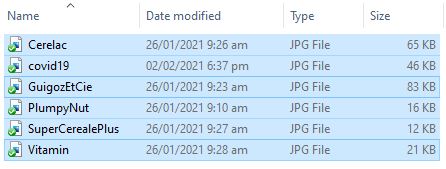 Figure 1: Folder containing all images to be added to the surveyYou can add one media at a time per question in your XLS form: thus, if you need to add several images to a single question, group them in a Word doc for instance, take a screenshot of the group of images needed for that particular question and save it as a .jpg image in the folder containing all other media.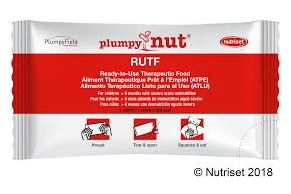 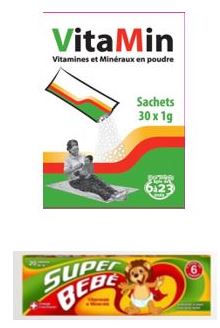 Figure 2: Examples of images or group of imagesAdapt the XLS form:Next you will need to add those images to your XLS Form: insert the full name of your media (i.e. name.jpg) in the “media::image” column of the questions in the “survey” tab.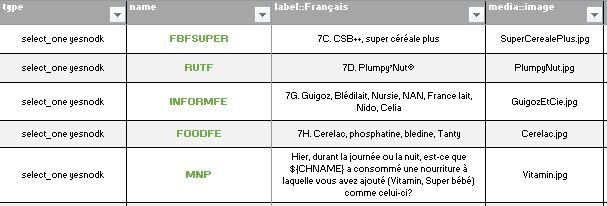 Figure 3: How to adapt the XLS FormUpload and deploy the adapted XLS Form on the server:Upload (and deploy) the adapted XLS form on ODK Aggregate/Kobo Toolbox server according to the regular procedure.Upload the images to the deployed XLS form on the server:Once your adapted XLS form is uploaded and deployed on the server, add the images in .jpg format to the survey, one by one.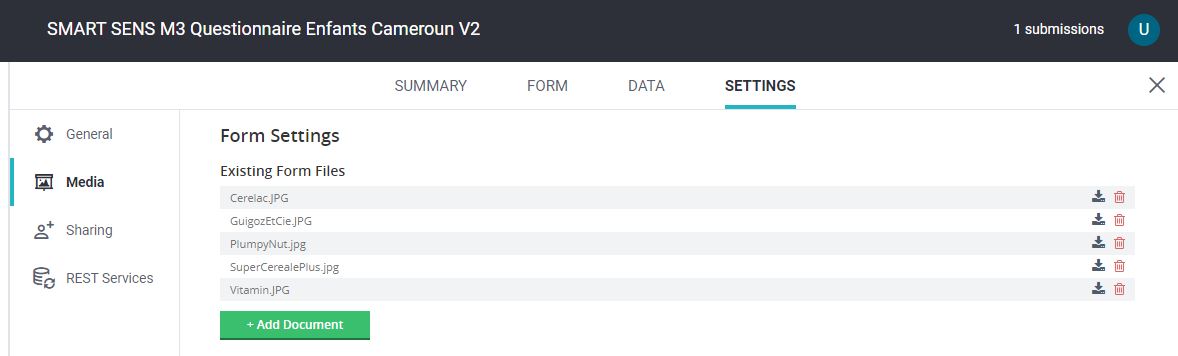 Figure 4: How to add the images to a SENS survey on Kobo ToolboxAccess the questions with images on ODK Collect:On ODK Collect the question will appear as follows: label, hint, media and then choices.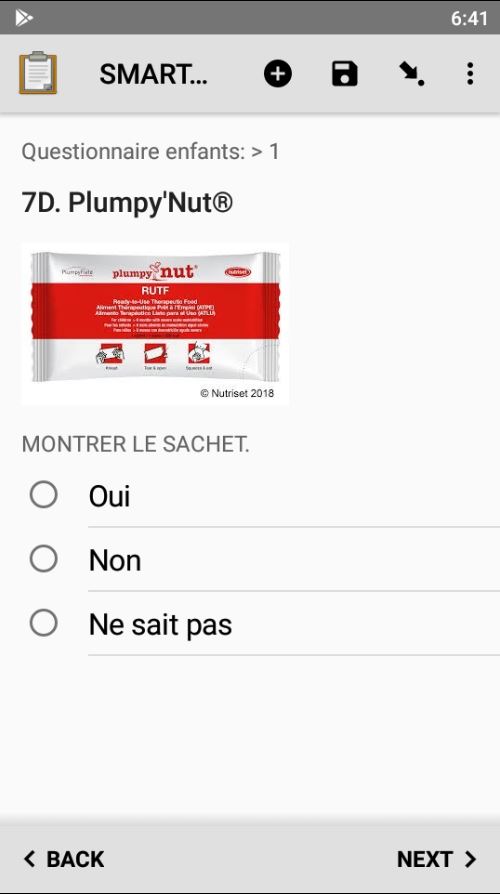 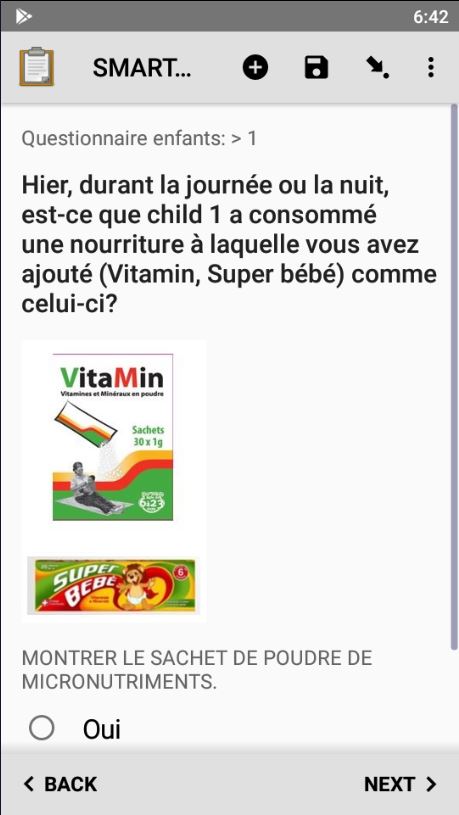 Figure 5: Examples of questions with images on ODK Collect